新 书 推 荐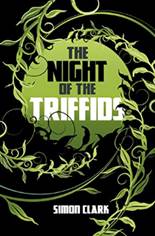 中文书名：《特里菲兹之夜》英文书名：THE NIGHT OF THE TRIFFIDS作    者：Simon Clark出 版 社：Robinson代理公司：PFD(Estate)/ANA/Vicky Wen页    数：448页出版时间：2014年8月代理地区：中国大陆、台湾审读资料：电子稿类    型：奇幻小说内容简介：    《特里菲兹之夜》（THE NIGHT OF THE TRIFFIDS）是西蒙·克拉克（Simon Clark）最著名的作品，他凭借这本书荣获英国奇幻小说奖（British Fantasy Award）。西蒙·克拉克是一位小说家，也是一位恐怖作家。《特里菲兹之夜》最近在爱沙尼亚出版。    在约翰·温德姆（John Wyndham）的经典畅销书《特里菲兹之日》（The Day of the Triffids）中，整个地球都被一种几乎使所有人都失明了的植物所占据。在小说结尾，温德姆创作的叙述者，科学家比尔·马森（Bill Masen）带着妻子和他四岁的儿子逃到了怀特岛（Isle of Wight），那里有一个小型的幸存者聚居地。而西蒙·克拉克创作的这部小说则讲述了25年之后发生的故事。    幸存者们是安全的，至少这段时间是如此，在这座岛上，他们也要与特里菲兹作斗争，同时，他们也以各种方式，努力建立一种新的文明——例如，他们建造了母亲之家（Mother House），女人们需要无休止的生孩子。在世界的其他地方，特里菲兹不断地想要毁灭人类，而人类则在类似的聚居地里坚持生存下去。    一天早晨，比尔·马森的儿子大卫（David）——现在已经长大成人——醒来时，世界陷入了黑暗。现在，特里菲兹占据了优势，即使是最有远见的人类也已经很难战胜它们。    西蒙·克拉克为温德姆的故事创作了一个极富创意，节奏快速的续集，讲述了人类对特里菲兹的持续反击。作者简介：西蒙·克拉克（Simon Clark）是一名短篇小说作家和恐怖小说作家，他的作品在多种杂志和作家选集中发表，其中包括《黑暗之声第二卷》（Darklands 2）、《黑暗之声第五卷》（Dark Voices 5）和《年度最佳恐怖故事》（The Year's Best Horror Stories）（曾入选4次）。他出版了一部短篇小说集《血与砂砾》（Blood and Grit），此前还出版过七部小说。他的作品在英国广播公司第四广播电台播出，他还为国际著名的摇滚乐队U2撰写文字材料。谢谢您的阅读！请将回馈信息发送至：文清（Vicky Wen）安德鲁﹒纳伯格联合国际有限公司北京代表处北京市海淀区中关村大街甲59号中国人民大学文化大厦1705室, 邮编：100872
电话：010-82449185传真：010-82504200Email: Vicky@nurnberg.com.cn网址：www.nurnberg.com.cn微博：http://weibo.com/nurnberg豆瓣小站：http://site.douban.com/110577/微信订阅号：ANABJ2002